Таблица 1Данные метеорологических наблюдений за прошедшие и текущие суткиПримечание: 900 - время местное* - нет данных.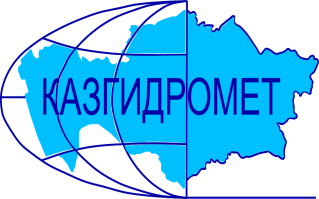 РЕСПУБЛИКАНСКОЕ ГОСУДАРСТВЕННОЕ ПРЕДПРИЯТИЕ «КАЗГИДРОМЕТ»ДЕПАРТАМЕНТ ГИДРОЛОГИИГидрометеорологическая информация №1включающая: данные о температуре воздуха. осадках. ветре и высоте снежного покрова по состоянию на 3 января 2024 г.Гидрометеорологическая информация №1включающая: данные о температуре воздуха. осадках. ветре и высоте снежного покрова по состоянию на 3 января 2024 г.ОбзорЗа прошедший период (30 декабря – 03 января) в горных районах юго-востока наблюдались различные по интесивности и градации осадки (до 15мм). Снежный покров продолжает оседать и уплотняться. Температурный фон в горах: на востоке днем от 5°С мороза до 6°С тепла, ночью от 5°С до 13°С мороза; на юго-востоке от 12°С мороза до 3°С тепла; на юге от 0°С до 5°С мороза. Днем на  юго-востоке наблюдались оттепели до 4°С, местами до 9°С.Не рекомендуется выход на крутые заснеженные склоны в бассейнах рек Улкен и Киши Алматы из-за возможного провоцирования схода лавин. Будьте осторожны в горах!Прогноз погоды по горам на 4 января 2024 г.Илейский Алатау:  Без осадков. Ветер юго-восточный 9-14 м/с.на 2000 м: Температура воздуха ночью 4-9 мороза, днем 4 мороза – 1 тепла.на 3000 м: Температура воздуха ночью 9-14, днем 4-9 мороза.Жетысуский Алатау:  Без осадков. Ветер юго-восточный 9-14 м/с. на 2000 м: Температура воздуха ночью 10-15, днем 2-7 мороза.на 3000 м: Температура воздуха ночью 12-17, днем 5-10 мороза.Киргизский Алатау: Без осадков, местами туман. Ветер юго-восточный 9-14, местами 15-20 м/с. Температура воздуха ночью 9-14 мороза, днем 1 мороза-4 тепла.Таласский Алатау: Без осадков, ночью и утром туман. Ветер южный, юго-восточный 8-13 м/с. Температура воздуха ночью 2-7 мороза, днем 0-5 тепла.Западный Алтай: Местами снег. Ветер юго-восточный с переходом на юго-западный 9-14 м/с. Температура воздуха ночью 12-17, местами 7, днем 7-12, местами 2 мороза.Тарбагатай: Без осадков, ночью и утром местами туман. Ветер юго-восточный с переходом на юго-западный 9-14, днем местами 15-18 м/с. Температура воздуха ночью 7-12, днем 0-5 мороза.ОбзорЗа прошедший период (30 декабря – 03 января) в горных районах юго-востока наблюдались различные по интесивности и градации осадки (до 15мм). Снежный покров продолжает оседать и уплотняться. Температурный фон в горах: на востоке днем от 5°С мороза до 6°С тепла, ночью от 5°С до 13°С мороза; на юго-востоке от 12°С мороза до 3°С тепла; на юге от 0°С до 5°С мороза. Днем на  юго-востоке наблюдались оттепели до 4°С, местами до 9°С.Не рекомендуется выход на крутые заснеженные склоны в бассейнах рек Улкен и Киши Алматы из-за возможного провоцирования схода лавин. Будьте осторожны в горах!Прогноз погоды по горам на 4 января 2024 г.Илейский Алатау:  Без осадков. Ветер юго-восточный 9-14 м/с.на 2000 м: Температура воздуха ночью 4-9 мороза, днем 4 мороза – 1 тепла.на 3000 м: Температура воздуха ночью 9-14, днем 4-9 мороза.Жетысуский Алатау:  Без осадков. Ветер юго-восточный 9-14 м/с. на 2000 м: Температура воздуха ночью 10-15, днем 2-7 мороза.на 3000 м: Температура воздуха ночью 12-17, днем 5-10 мороза.Киргизский Алатау: Без осадков, местами туман. Ветер юго-восточный 9-14, местами 15-20 м/с. Температура воздуха ночью 9-14 мороза, днем 1 мороза-4 тепла.Таласский Алатау: Без осадков, ночью и утром туман. Ветер южный, юго-восточный 8-13 м/с. Температура воздуха ночью 2-7 мороза, днем 0-5 тепла.Западный Алтай: Местами снег. Ветер юго-восточный с переходом на юго-западный 9-14 м/с. Температура воздуха ночью 12-17, местами 7, днем 7-12, местами 2 мороза.Тарбагатай: Без осадков, ночью и утром местами туман. Ветер юго-восточный с переходом на юго-западный 9-14, днем местами 15-18 м/с. Температура воздуха ночью 7-12, днем 0-5 мороза.Адрес: 020000. г. Астана. пр. Мәңгілік Ел 11/1. РГП «Казгидромет»; e-mail: ugpastana@gmail.com; тел/факс: 8-(717)279-83-94Дежурный гидропрогнозист: Жандос Н..; Дежурный синоптик: Кисебаев Д.Адрес: 020000. г. Астана. пр. Мәңгілік Ел 11/1. РГП «Казгидромет»; e-mail: ugpastana@gmail.com; тел/факс: 8-(717)279-83-94Дежурный гидропрогнозист: Жандос Н..; Дежурный синоптик: Кисебаев Д.Примечание: Количественные характеристики метеовеличин приведены в таблице 1.Примечание: Количественные характеристики метеовеличин приведены в таблице 1.№ по схе-меНазваниястанций и постовв горных районах КазахстанаВысота станции над уровнемморяВысотаснежногопокров, см.  в 90003.01Количествоосадков, ммКоличествоосадков, ммИзменениевысотыснега в см, за суткиСкорость,направление ветра в м/с,в 90003.01Температуравоздуха. ° CТемпературавоздуха. ° CЯвления погоды№ по схе-меНазваниястанций и постовв горных районах КазахстанаВысота станции над уровнемморяВысотаснежногопокров, см.  в 90003.01задень02.01заночь03.01Изменениевысотыснега в см, за суткиСкорость,направление ветра в м/с,в 90003.01t ° Сmаx02.01t ° Св 90003.01Явления погодыЗападный и Южный АлтайЗападный и Южный АлтайЗападный и Южный АлтайЗападный и Южный АлтайЗападный и Южный АлтайЗападный и Южный АлтайЗападный и Южный АлтайЗападный и Южный АлтайЗападный и Южный АлтайЗападный и Южный АлтайЗападный и Южный Алтай1МС  Лениногорск 8094015+15ЮЗ-2+2-8cнег2МС  Самарка4961600-2ЮВ-2-1-12-3МС  Зыряновск4555800-4ЮВ-2+1-5поземок4МС Катон-Карагай10672200,3-1ЮВ-3+6-13неб,снег5МС Заповедник Маркаколь14508621+4Ю-2-5-12снегХребет ТарбагатайХребет ТарбагатайХребет ТарбагатайХребет ТарбагатайХребет ТарбагатайХребет ТарбагатайХребет ТарбагатайХребет ТарбагатайХребет ТарбагатайХребет ТарбагатайХребет Тарбагатай6МС  Уржар4892300-2штиль+2-9-хребет Жетысуский (Джунгарский) Алатаухребет Жетысуский (Джунгарский) Алатаухребет Жетысуский (Джунгарский) Алатаухребет Жетысуский (Джунгарский) Алатаухребет Жетысуский (Джунгарский) Алатаухребет Жетысуский (Джунгарский) Алатаухребет Жетысуский (Джунгарский) Алатаухребет Жетысуский (Джунгарский) Алатаухребет Жетысуский (Джунгарский) Алатаухребет Жетысуский (Джунгарский) Алатаухребет Жетысуский (Джунгарский) Алатау7МС Лепси1012********8МС Когалы1410********хребет Узынкара (Кетмень)хребет Узынкара (Кетмень)хребет Узынкара (Кетмень)хребет Узынкара (Кетмень)хребет Узынкара (Кетмень)хребет Узынкара (Кетмень)хребет Узынкара (Кетмень)хребет Узынкара (Кетмень)хребет Узынкара (Кетмень)хребет Узынкара (Кетмень)хребет Узынкара (Кетмень)9МС Кыргызсай12738-1ЮВ-19,5-6,4хребет Илейский (Заилийский) Алатаухребет Илейский (Заилийский) Алатаухребет Илейский (Заилийский) Алатаухребет Илейский (Заилийский) Алатаухребет Илейский (Заилийский) Алатаухребет Илейский (Заилийский) Алатаухребет Илейский (Заилийский) Алатаухребет Илейский (Заилийский) Алатаухребет Илейский (Заилийский) Алатаухребет Илейский (Заилийский) Алатаухребет Илейский (Заилийский) Алатау10АМС т/б Алматау187054-4Ю-14,2-5,011СЛС Шымбулак220056-2В-12,9-3,212СЛС БАО251662-2Ю-20,6-7,713МС  Мынжилки301740-1штиль-1,5-10,914АМС пер.Ж-Кезен3333390В-2/13-4,8-11,9хребет Каратаухребет Каратаухребет Каратаухребет Каратаухребет Каратаухребет Каратаухребет Каратаухребет Каратаухребет Каратаухребет Каратаухребет Каратау15МС Ачисай821СВ-20,5-2,1хребет Таласский Алатаухребет Таласский Алатаухребет Таласский Алатаухребет Таласский Алатаухребет Таласский Алатаухребет Таласский Алатаухребет Таласский Алатаухребет Таласский Алатаухребет Таласский Алатаухребет Таласский Алатаухребет Таласский Алатау16МС Чуулдак194740-2    ССВ-1-0,5-4,8